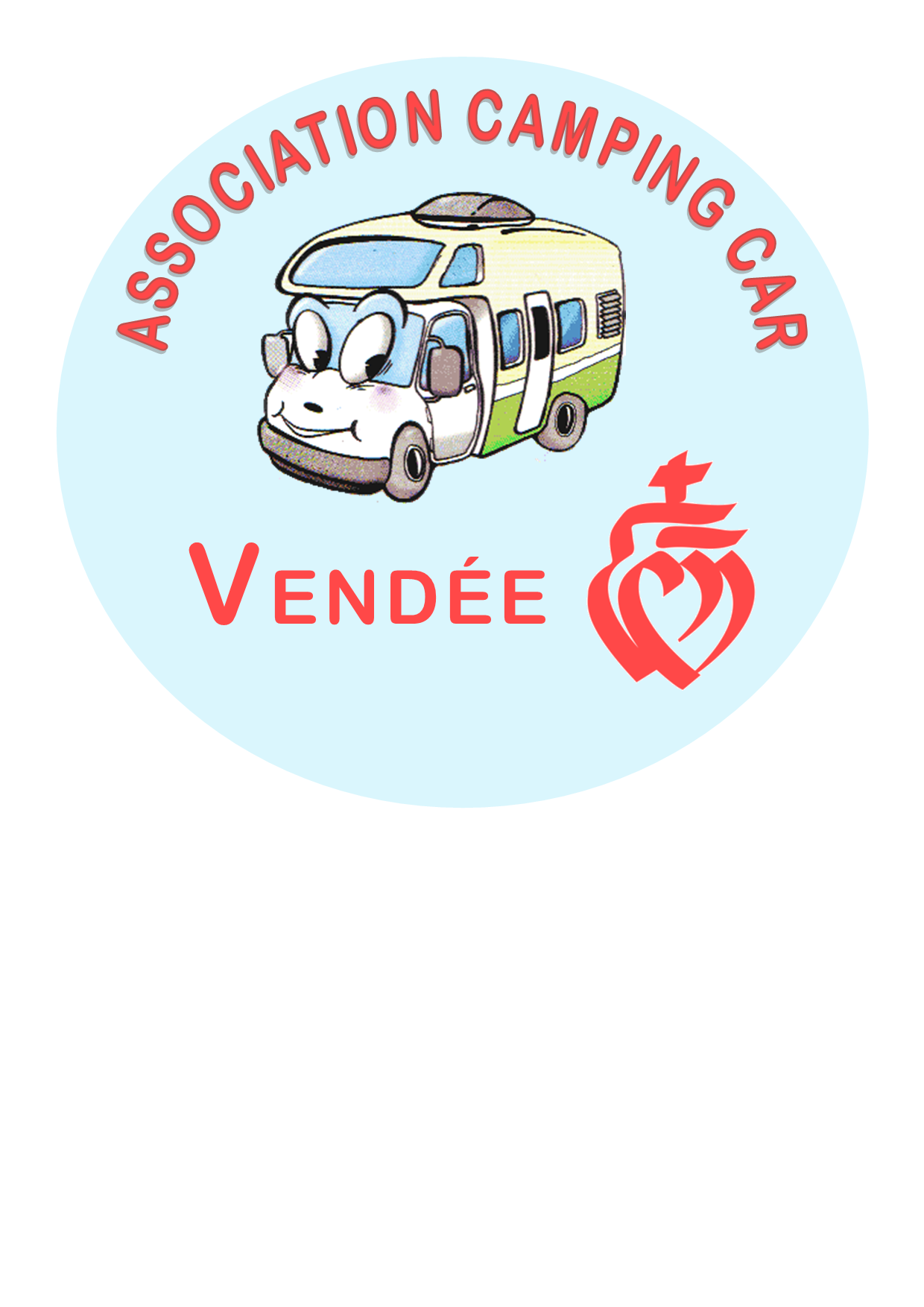                                                  ACCVENDEE                                                           DUTERLAY Yves                                                            27 route des ponts accvendee@gmail.com                                     	                          85320          MOUTIERS SUR LE LAY                                                          Tél : 0631400194 Site : en cours                                                                  Tél : 0689833240Monsieur        Madame (1) : Nom :   …………………………………………………………….. …………….Prénom : …………………………………………..………… 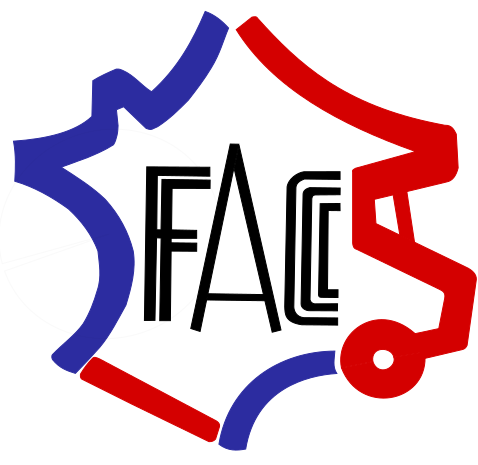 Monsieur        Madame (1) : Nom :   …………………………………………………………….. …………….Prénom : …………………………………………..…………Adresse : …………………………………………………   ………….……………………………………………………………………………………………………………Adresse E- mail : …………………………………………………………….………………………………………………………………………………………………N° de téléphone fixe : ……………………………………………………         Mobile : …………………………………………………………………………                Enfant(s) de moins de 12 ans : OUI      NON (1)	Année(s) :…………………………………………………………Je certifie qu’aux rubriques J et J1 figurant au certificat d’immatriculation  du  véhicule me permettant d’adhérer  figurent les mentions respectives M1et VASP                  Comment nous avez-vous connus ? :………………………………………………………….                                                                                                                                                                                                                                               Loisirs : ……………………………………..Attentes :.................................................................……………………………………………………………………………………………………………..Quel type d’aide pouvez-vous nous apporter ? :   ..................................................................J’adhère à l’association ACCVENDEE affiliée à la FEDERATION  FRANCAISE DES ASSOCIATIONS ET CLUBS DE CAMPING-CARS (F.F.A.C.C.C.)Par chèque à l’ordre du « ACCVENDEE »Que j’adresse au trésoriert du Club dont l’adresse figure en en-tête.Le contrat de protection juridique est consultable sur le site de notre club et sur celui de la FFACCC. Toutefois, il peut vous être envoyé, sur simple demande écrite adressée au secrétariat de notre club et accompagnée d’une enveloppe timbrée pour le retour.Date :	                                           Signature Obligatoire :Les informations recueillies font l'objet d'un traitement informatique destiné à la gestion des adhérentsConformément à la législation relative à la protection des données personnelles (loi « Informatique et Libertés » du 6 janvier 1978 modifiée et Règlement Général sur la Protection des données du 27 avril 2016, applicable au plus tard le 25 Mai 2018) les données recueillies seront conservées pour une durée n’excédant pas la durée nécessaire aux finalités pour lesquelles elles ont été collectées, sauf en vue d’être traitées à des fins historiques ou statistiques.En vertu des dispositions relatives à la protection des données, vous disposez du droit de limitation du traitement ainsi que des droits d’accès, de rectification, de suppression, d'opposition, et de portabilité de vos données personnelles.Pour exercer l’ensemble des droits mentionnés ou pour toute question en lien avec le traitement des Données personnelles, vous pouvez contacter, par mail, votre Président de club : accvendee@gmail.com (1) rayez la mention inutile  Adhésion au Club………………………………..25€Cotisation à la FFACCC………………………... à déduire si vous appartenez en 2019 déjà à un club de la FFACCC16.00 €Cotisation à la Protection juridiqueObligatoire contrat groupe  9.00 €Frais de dossier …………………………………           0 €                                             TOTAL  à régler50 €